PESQUISA NACIONAL PARA PRESIDENTE DA REPÚBLICAMENÇÃO ESPONTÂNEA: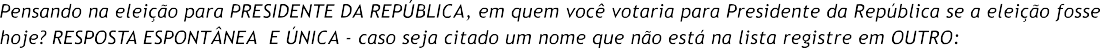 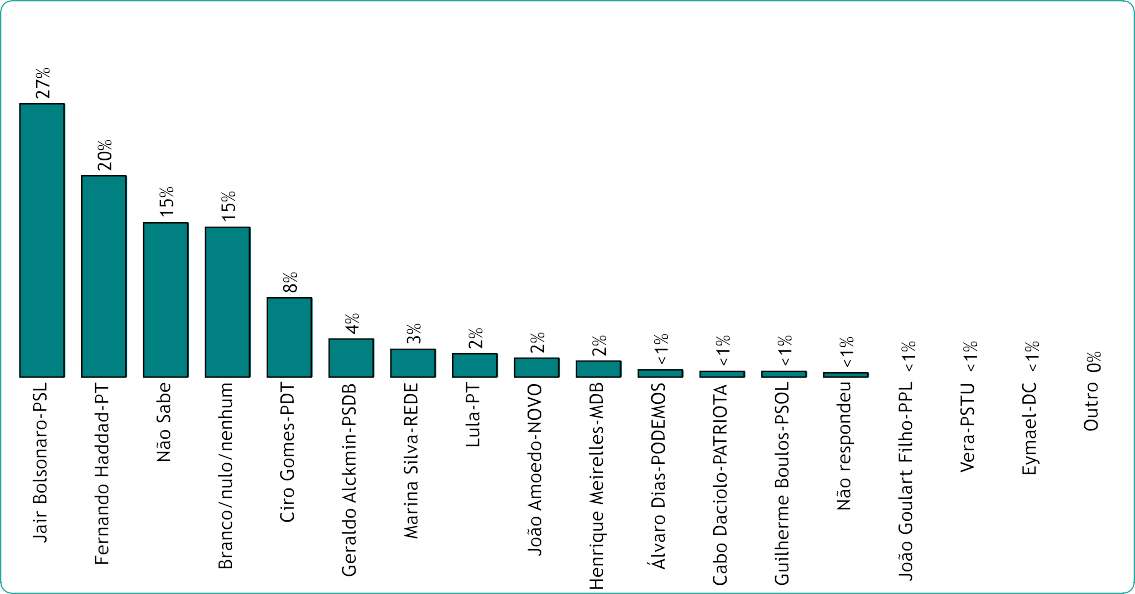 MENÇÃO ESTIMULADA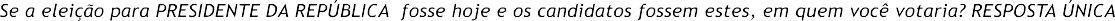 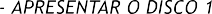 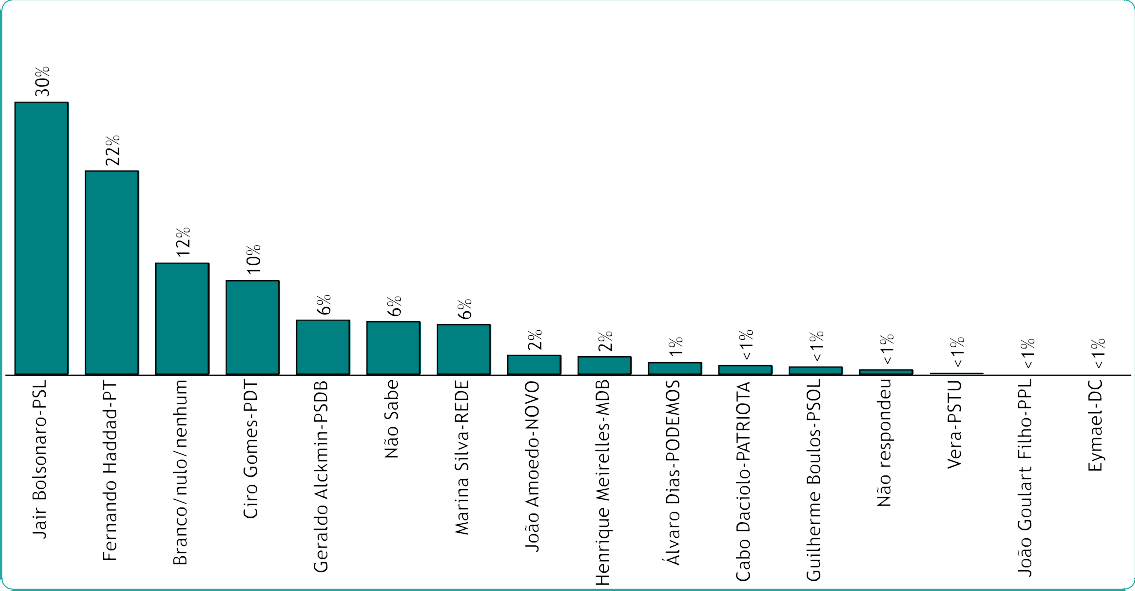 VOTOS VÁLIDOS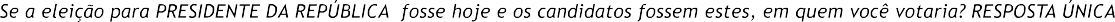 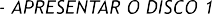 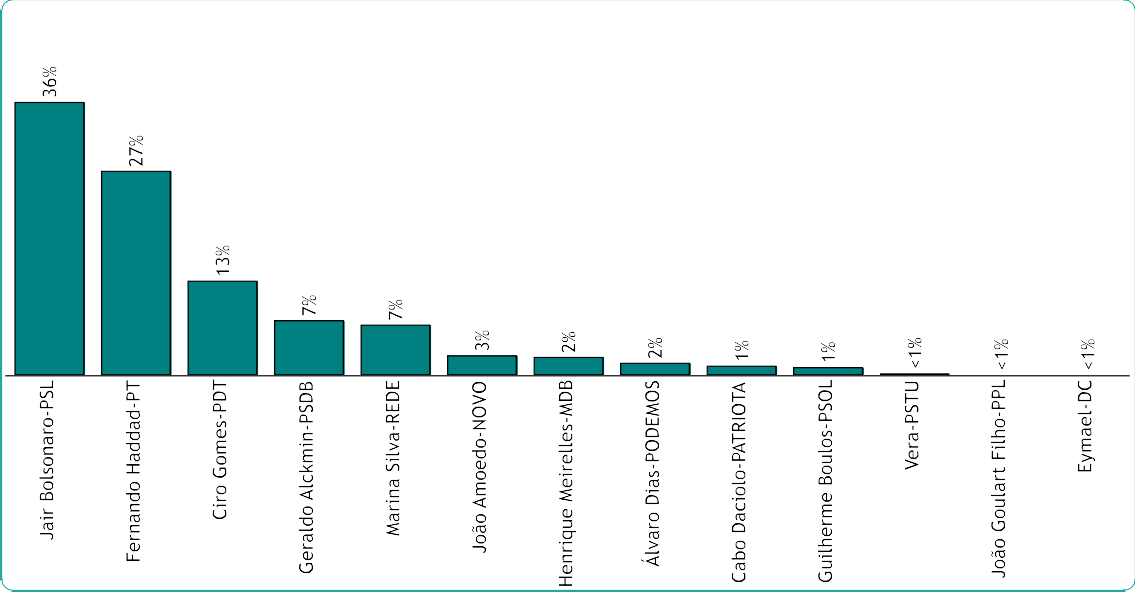 Para o cálculo dos votos válidos retira-se o “não sabe” e o “branco/Nulo/Nenhum”.SIMULAÇÕES DE SEGUNDO TURNO: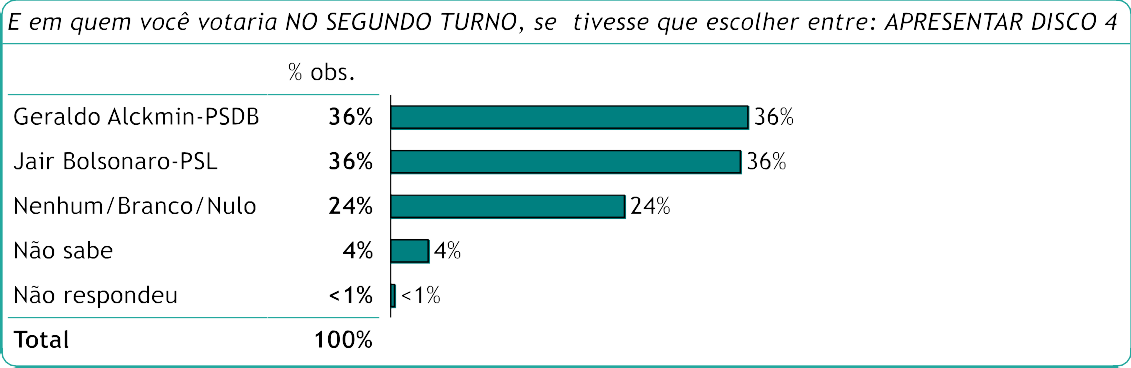 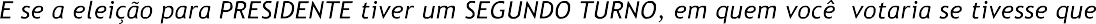 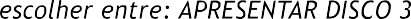 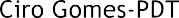 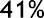 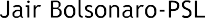 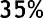 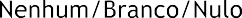 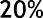 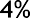 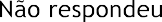 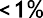 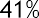 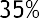 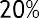 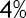 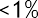 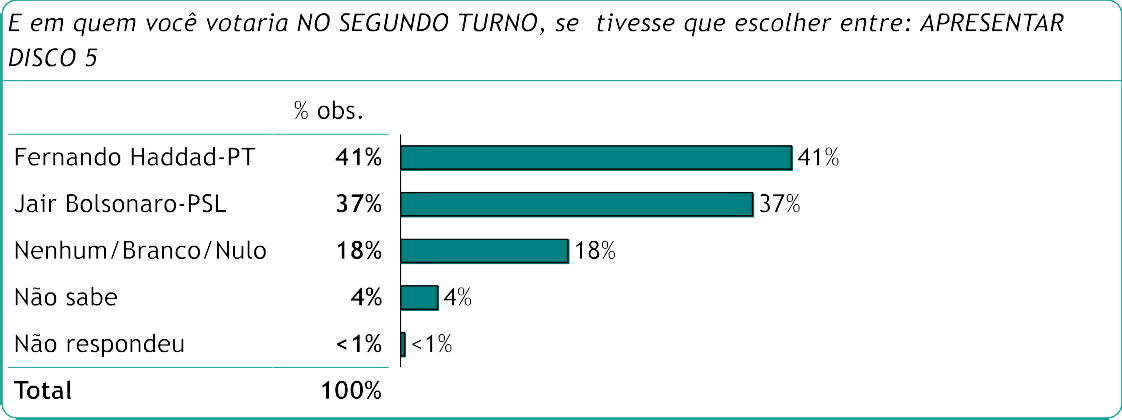 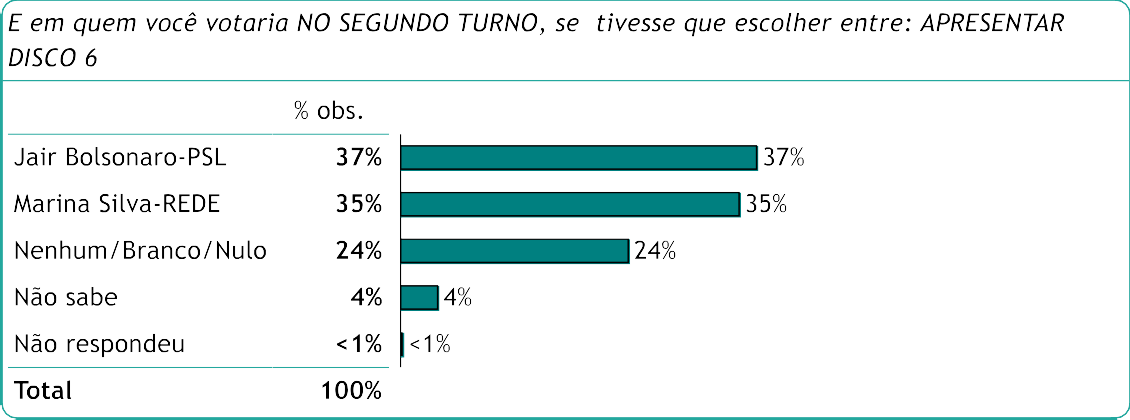 REJEIÇÃO ÚNICA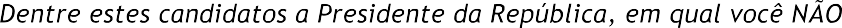 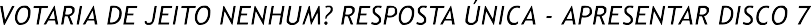 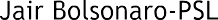 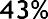 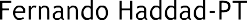 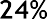 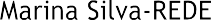 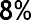 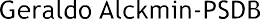 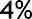 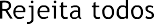 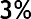 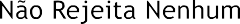 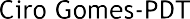 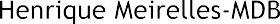 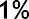 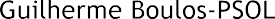 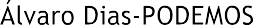 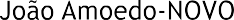 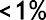 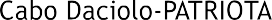 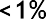 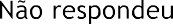 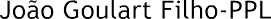 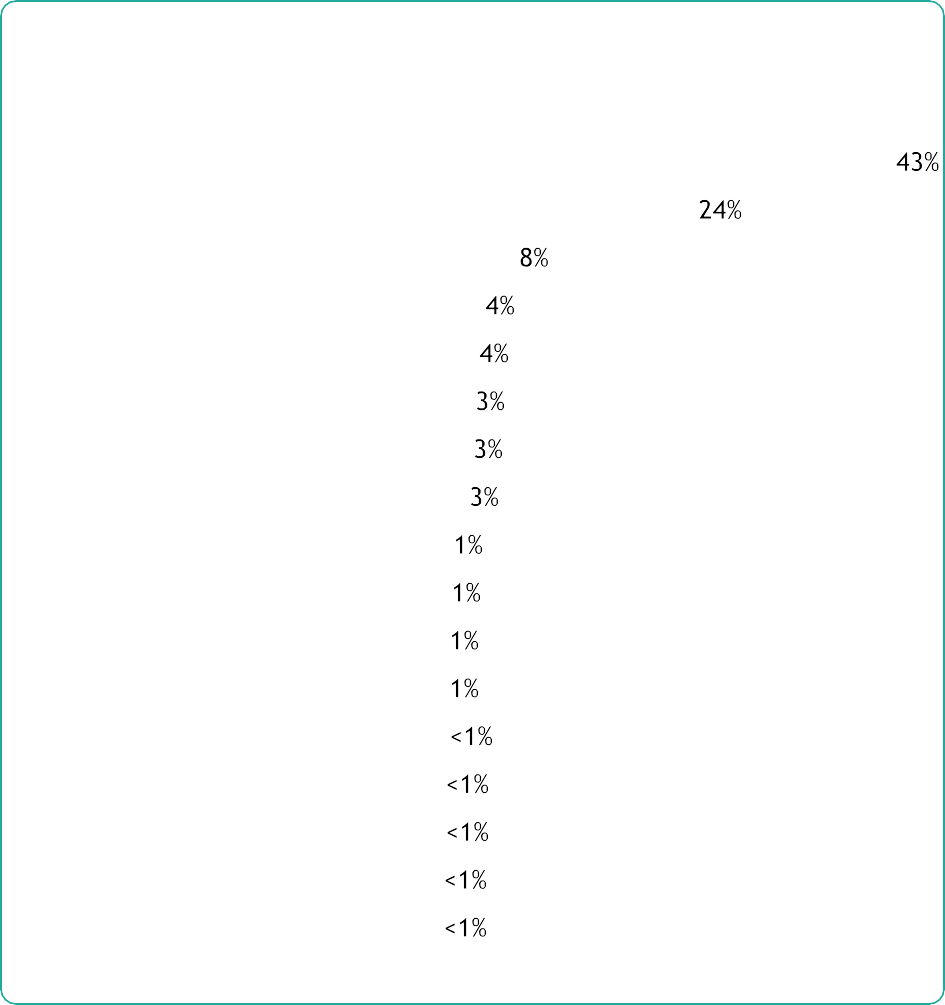 Porto Alegre, 04 de outubro de 2018. Margrid SauerDiretora de pesquisa do instituto Amostra Margrid.sauer@institutoamostra.com.brcontato: 51-981183771